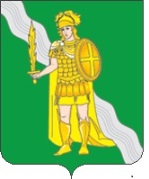 СОВЕТ ДЕПУТАТОВПОСЕЛЕНИЯ  НОВОФЕДОРОВСКОЕ  В  ГОРОДЕ  МОСКВЕРЕШЕНИЕот 16.12.2014 года № 146/16Об утверждении плана работы Совета депутатов на первый квартал 2015 годаВ соответствии со ст. 14 Регламента Совета депутатов поселения Новофедоровское, руководствуясь Уставом поселения Новофедоровское, Совет депутатов решил:	1. Утвердить план работы Совета депутатов поселения Новофедоровское на первый квартал 2015 года (Приложение).	2. Опубликовать настоящее решение в газете «Сборник правовых актов поселения Новофедоровское» и разместить на официальном сайте поселения Новофедоровское в информационно-телекоммуникационной сети «Интернет».	3. Контроль за исполнением настоящего решения возложить на заместителя председателя Совета депутатов Голышеву Елену Ивановну – депутата от избирательного округа № 9.Председатель Совета депутатов											    А.В. ЧугаеваПриложениек решению Совета депутатов поселения Новофедоровскоев городе Москве от 16.12.2014 года № 146/16План работы Совета депутатов поселения Новофедоровское на первый квартал 2015 года1. Нормотворческая деятельность2. Заседания Совета депутатов, публичные слушания, депутатские слушания3. Работа постоянных комиссий Совета депутатов4. Встречи с населением№п/пНаименование нормативного правового актаСроки исполненияОтветственные1.О внесении изменений и дополнений в Устав поселения НовофедоровскоеянварьГлава поселения, постоянные комиссии2.О внесении изменений и дополнений в решение Совета депутатов поселения Новофедоровское от 16.12.2014 года № 139/16 «О бюджете поселения Новофедоровское на 2015 год»январьГлава поселения,  специалисты администрации, постоянные комиссии.3.Отчет Главы поселения НовофедоровскоефевральГлава поселения, постоянные комиссии 4.Отчет Главы администрации поселения НовофедоровскоефевральГлава администрации специалисты администрации5.Об утверждении плана работы Совета депутатов на 2-ой квартал 2015 годамартГлава поселения, постоянные комиссии6.О внесении изменений и дополнений в нормативные правовые акты и признание утратившими силу некоторых решенийВ течение кварталапо мере необходи-мостиГлава поселения, постоянные комиссии,специалисты администрации1.Заседания Совета депутатовЯнварь, февраль, мартГлава поселения, специалисты администрации2.Депутатские слушания по вопросам выносимых на заседания Совета депутатовЕжемесячноЗам. председателя Совета депутатов, депутатские комиссии, специалисты администрации1.Участие в предварительном рассмотрение вопросов, вносимых в повестку для заседаний Совета депутатовВ течениекварталаПредседатели постоянных депутатских комиссий2.Участие в рассмотрении и подготовке ответов на вопросы, полученные в результате письменных и устных обращений граждан поселения и юридических лицВ течениекварталаПредседатели постоянных депутатских комиссий3.Осуществление контроля за исполнением решений Совета депутатовВ течениекварталаГлава поселения, заместитель председателя Совета депутатов, председатели постоянных депутатских комиссий4.Заседания постоянных комиссий в соответствии с их функциямиВ течениекварталаПредседатели постоянных депутатских комиссий1.Прием избирателей По графикудепутаты Совета депутатов2.Встречи с населениемКаждый четвергГлава поселения, депутаты